เอกสารประชาสัมพันธ์การรับเบี้ยยังชีพผู้สูงอายุ ประจำปีงบประมาณ พ.ศ.2557ภายในเดือนพฤศจิกายนนี้ เทศบาลตำบลแม่ฮ้อยเงิน ขอเชิญชวนให้ผู้สูงอายุที่จะมีอายุครบ 60 ปีบริบูรณ์ นับถึงวันที่ 30 กันยายน 2557 หรือผู้ที่เกิดก่อนวันที่ 1 ตุลาคม 2496 หรือผู้ที่มีอายุครบ 60 ปีบริบูรณ์แล้วและมีภูมิลำเนาในเขตพื้นที่แต่ยังไม่ได้ไปลงทะเบียนเพื่อขอรับเงินเบี้ยยังชีพผู้สูงอายุหรือผู้ได้ย้ายทะเบียนบ้านมาใหม่ ซึ่งไม่เป็นผู้ได้รับสวัสดิการหรือสิทธิประโยชน์อื่นใดจากหน่วยงานรัฐ รัฐวิสาหกิจ หรือองค์กรปกครองส่วนท้องถิ่น ที่ประสงค์จะรับเงินเบี้ยยังชีพผู้สูงอายุ ในปีงบประมาณ พ.ศ.2557 (ตุลาคม 2556 ถึง กันยายน 2557) ไปลงทะเบียนเพื่อแสดงความจำนงขอรับเงินเบี้ยยังชีพผู้สูงอายุได้ตั้งแต่วันที่ 1-30 พฤศจิกายน 2555 ด้วยตนเองหรือมอบอำนาจเป็นลายลักษณ์อักษรให้ผู้ยื่นคำขอรับเงินเบี้ยยังชีพผู้สูงอายุแทนโดยมีหลักฐานตามที่ราชการกำหนด ณ เทศบาลตำบลแม่ฮ้อยเงิน เพื่อจะได้รับเงินเบี้ยยังชีพในปีงบประมาณ พ.ศ.2557 ตั้งแต่ 1 ตุลาคม 2556 เป็นต้นไป		โดยนำเอกสารหลักฐานประกอบแบบคำขอลงทะเบียนขอรับเงินเบี้ยยังชีพผู้สูงอายุ ดังนี้	1.บัตรประจำตัวประชาชน หรือบัตรอื่นที่ออกโดยหน่วยงานของรัฐที่มีรูปถ่ายพร้อมสำเนา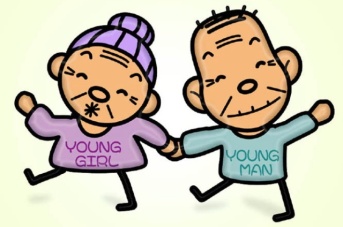 	2.ทะเบียนบ้านพร้อมสำเนา3.สมุดบัญชีเงินฝากธนาคารพร้อมสำเนา สำหรับกรณีที่ผู้ขอรับเงินเบี้ยยังชีพผู้สูงอายุประสงค์ขอรับเงินเบี้ยยังชีพผู้สูงอายุผ่านธนาคารเอกสารประชาสัมพันธ์การรับลงทะเบียนความพิการของเทศบาลตำบลแม่ฮ้อยเงิน ประจำปีงบประมาณ พ.ศ.2557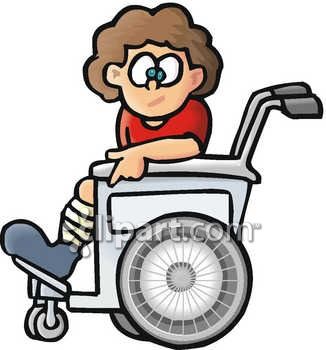 ภายในเดือนพฤศจิกายนนี้ เทศบาลตำบลแม่ฮ้อยเงิน ขอเชิญชวนให้คนพิการที่มีความประสงค์ขอรับเงินเบี้ยความพิการที่ยังไม่ได้ลงทะเบียนหรือย้ายทะเบียนบ้านมาใหม่ ยื่นคำขอขึ้นทะเบียนเพื่อขอรับเงินเบี้ยความพิการ ณ เทศบาลตำบลแม่ฮ้อยเงิน ระหว่างวันที่ 1-30 พฤศจิกายน 2555 เพื่อที่จะได้รับเงินเบี้ยความพิการในปีงบประมาณ พ.ศ.2557 ซึ่งจะเริ่มรับเงินตั้งแต่วันที่ 1 ตุลาคม 2556 เป็นต้นไป		โดยนำเอกสารหลักฐานประกอบแบบคำขอลงทะเบียนขอรับเงินเบี้ยความพิการ ดังนี้		1 บัตรประจำตัวคนพิการตามกฎหมายว่าด้วยการส่งเสริมคุณภาพชีวิตคนพิการ		2 ทะเบียนบ้านพร้อมสำเนา	3 สมุดบัญชีเงินฝากธนาคาร สำหรับกรณีที่ผู้ขอรับเงินเบี้ยความพิการประสงค์ขอรับเงินเบี้ยความพิการผ่านธนาคาร		ทั้งนี้ สามารถยื่นได้ด้วยตนเอง หรือมอบหมายให้ผู้ดูแลยื่นคำขอแทนโดยแสดงหลักฐานการเป็นผู้แทนดังกล่าว โดยให้ผู้ที่เชื่อถือได้รับรองสถานะของ คนพิการ แต่ต้องนำหลักฐานของคนพิการและผู้ดูแลคนพิการไปแสดงต่อเจ้าหน้าที่ด้วย